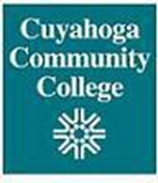 Contract Completion Checklist - CMrProject Name:	 ______________________________________	Contractor Name: _________________________________ 	Project Number:	______________________________________	Address:		_________________________________				 	Project Location:	  ______________________________________			_________________________________ 	Reviewed by:Construction Manager or Architect / Engineer:Name:	 ______________________________Signature	________________________	 Date: __________________    Plant Manager:Name:	 ______________________________Signature	________________________	 Date: __________________    	Capital and Construction:Name:	 ______________________________Signature	________________________	 Date: __________________    	N/AIncludedNot IncludedCloseout Forms / Certifications Required:Payment Release Affidavit  (G.C., Article 6.25.2.2.8)Final Certified Payroll Reports (G.C., Article 6.25.2.2.9)Affidavit of Compliance to Prevailing Wages for each sub (G.C., Article 6.25.2.2.10)Certification of Equipment Demonstrations  (GC, Article 6.29.1)Partial Certification of Contract Completion (G.C., Article 6.30.1)Certification of Warranty Commencement (G.C., Article 6.25.2.2.7)Final Certification of Contract Completion  G.C., Article 6.30.2)N/AIncludedNot IncludedCloseout Action Items and Record Documents:Final Cleaning (G.C., Article 6.26)Complete Punch List Work (G.C., Article 6.27.1)Certificate of Occupancy (G.C., Article 6.25.2.2.1)Inspection Certificates (G.C., Article 6.25.2.2.2)Letter of Approval - State Fire Marshal for Fire Suppression System (GC, Article 6.25.2.2.3)Operations and Maintenance Manuals  (G.C., Article 6.25.2.2.4)As-Built Drawings (G.C., Article 6.25.2.2.5)Detailed Drawings - concealed utilities, MEP systems (G.C., Article 6.25.2.2.6)Warranties and Guarantees (G.C., Article 6.25.2.2.7)Extra Material, e.g. Attic Stock, keys, specialized wrenches, etc. (G.C., Article 6.29.2)